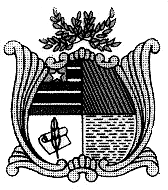 ESTADO DO MARANHÃOAssembleia LegislativaGabinete Deputado Edivaldo HolandaPROPOSTA DE EMENDA À CONSTITUIÇÃO N°.       / 2015Acrescenta, à Constituição Estadual o Art. 144-A (instituindo regulamentação constitucional sobre alteração do nome do Município).Art. 1º - A Constituição Estadual passa a vigorar acrescida do seguinte art. 144-A, com a seguinte redação:“Artigo 144-A – A denominação do Município poderá ser alterada por lei estadual, observando os seguintes requisitos prévios:I – Resolução da Câmara Municipal, aprovada por, no mínimo, dois terços  de seus membros e encaminhada a Mesa Diretora da Assembleia Legislativa;II – Aprovação da população interessada mediante plebiscito, solicitado pela Assembleia Legislativa ao Tribunal Regional Eleitoral, com manifestação favorável de, no mínimo, metade dos eleitores que comparecem à votação.III – Informação do órgão técnico competente sobre a inexistência de topônimo correlato no Estado ou em outra unidade da federação.Parágrafo único – sendo o resultado do plebiscito favorável, o órgão competente para realização do plebiscito encaminhará à Assembleia Legislativa para a elaboração da lei estadual mencionada no “caput”.Art. 2º - Esta Emenda Constitucional entra em vigor na data de sua publicação. PLENARIO DEPUTADO “NAGIB HAICKEL” DO PALÁCIO “MANUEL BECKMAN”, em 13 de abril de 2015.  Edivaldo Holanda                                     Deputado Estadual – PTC.ESTADO DO MARANHÃOAssembleia LegislativaGabinete Deputado Edivaldo HolandaJUSTIFICATIVA: Trata-se de Proposta de Emenda a Constituição do Estado, acrescentando o Art. 144-A, uma vez que não há no bojo da nossa Carta dispositivo que estabeleça requisitos prévios para a alteração da denominação de Município.Há uma premente necessidade de se estabelecer a tramitação e regulamentação do processo que antecede a mudança do nome de município maranhense. Sabemos, pois, de alguns que a sua população assim almeja, por diversas razões, faltando tão-somente norma legal, como esta que ora estamos apresentando através desta proposição.Portanto, na certeza de estarmos contribuindo  para a constituição de um processo formal de regulamentação legal e democrática, onde teremos a participação do Tribunal Regional Eleitoral, desta Assembleia Legislativa e, sobretudo, da população e da Câmara de Vereadores   do Município interessado  na mudança da sua denominação; espero, assim, contar com a aprovação desta proposição.                                             Edivaldo Holanda                                            Deputado Estadual 